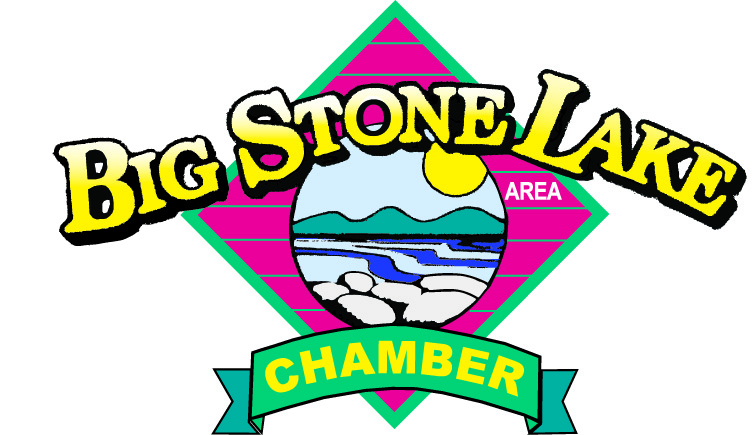 
MEMBERSHIP INFORMATIONBusiness Name_________________________________________________________________Owner______________________________________________________________________________Address_______________________________________________________________________City________________________________________________________ Zip_______________Phone_________________________________Fax_____________________________________Website_______________________________________________________________________Email_________________________________________________________________________(Please provide if you want to stay up-to-date on news, events, documents, etc.!)Month/Year Established__________________  # of Employees_________ Part-Time/Full-Time                  ANNUAL MEMBERSHIP DUESI hereby apply for membership with the Big Stone Lake Area Chamber of Commerce, andunderstand that my annual investment is based on the Membership Investment Schedule  which is automatically billed at the beginning of the new year.
Get the most from your investment by taking advantage of all Chamber services and actively participating in programs, events, functions and committees. There is strength in numbers. Chamber Membership Investments are fully tax deductible as a necessary business expense, not as a charitable contribution.
Please return this form with your investment dues to allow the Chamber to offer the most up-to-date information about your business.  Annual membership dues should be paid by February 1, unless other arrangements have been made. Inquire, if installment payments are needed.  
I would like to help with the following event(s): _______________________________________  
  
I am interested in the following workshop(s). _________________________________________

______________________________________________________________________________                                                                               
Enclosed is my annual investment $___________________     Group: A   B   C   D   E   F   G   H                                                                                                                                                                  (circle all that apply)

Signed: ____________________________________________           Date:_________________

Please return this page, along with payment to:          
                       Big Stone Lake Area Chamber, 987 US Hwy 12, Ortonville MN 56278
                                                                                     